Информация об учредителях Общественного фонда «Фонд Ассамблеи народа Казахстана»РОО «Ассоциация корейцев Казахстана»Свидетельство о государственной перерегистрации №1790-1900-ОО выдано Комитетом регистрационной службы МЮ РК  от 05.11.1996г.Место нахождения: Республика Казахстан, . Алматы, ул.Гоголя, дом 2.Реквизиты: РНН 600900095467, р/с 290700508 в АО «БанкЦентрКредит» г. Алматы;Руководитель: Ким Роман Ухенович - депутат Мажилиса Парламента пятого созыва.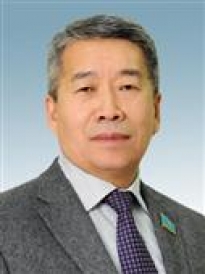 ОЮЛ «Рада украинцев Казахстана» Свидетельство о государственной регистрации юридического лица №20662-1901-ОЮЛ выдано департаментом юстиции г.Астаны от 17.10.2005 г.Место нахождения: Республика Казахстан, . Астана, район Сарыарка, проспект Республики, дом 25.Реквизиты: РНН 620300265404, ИНН KZ509470398000700444 в ДБ АО « Альфа-Банк», г. Астана;Руководитель: Тимощенко Юрий Евгеньевич - депутат Мажилиса Парламента пятого созыва. 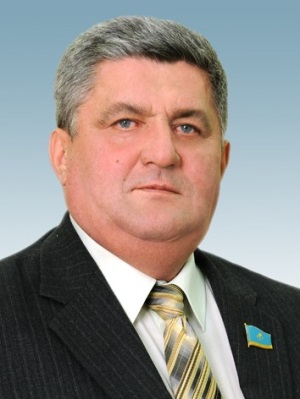 РОО «Ассоциации азербайджанцев»  Свидетельство о государственной регистрации №4992-1900-ОО выдано Комитетом регистрационной службы МЮ РК от 16.04.2007г.Место нахождения: Республика Казахстан, . Алматы, ул. Тимирязева, дом 32В.Реквизиты: РНН 600900165406, р/с 0149467703 в АФ АО «БанкТуранАлем»  г. Алматы;Руководитель: Хамедов Абилфас Муслимович. 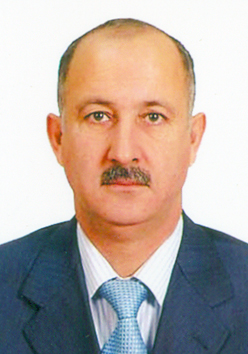 ОО «Институт социально-политических исследований»Свидетельство о государственной регистрации №31202-1900-ОО выдано  Департаментом юстиции г.Астаны от 25.06.2008г.Место нахождения: Республика Казахстан, . Астана, пер.Суворова, дом 9, Реквизиты: РНН 620300309498, р/с 001700002 в АО «БанкТуранАлем»; Руководитель: Ракишева Ботагоз Ислямовна  ОО «Турецкий национальный центр «Ахыска»Свидетельство о государственной регистрации №4903-1900-ОО выдано Комитетом регистрационной службы МЮ РК  от 27.09.2005г.Место нахождения: Республика Казахстан, . Алматы, ул. Таттибекова, 
дом 61. Реквизиты: РНН 600900560455, р/с 003700896 в АФ АО «Казкоммерцбанк».Руководитель: Касанов Зиятдин Исмиханович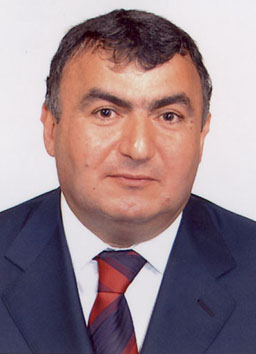 